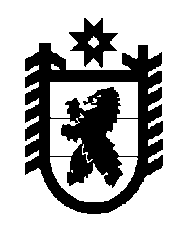 Российская Федерация Республика Карелия    РАСПОРЯЖЕНИЕГЛАВЫ РЕСПУБЛИКИ КАРЕЛИЯУтвердить прилагаемый состав Совета при Главе Республики Карелия по межнациональным отношениям, образованного Указом Главы Республики Карелия от 13 ноября 2015 года № 112.          Глава Республики  Карелия                                                               А.П. Худилайненг. Петрозаводск29   февраля 2016 года№ 63-рУтвержден распоряжением Главы Республики Карелияот 29 февраля 2016 года № 63-рСостав Совета при Главе Республики Карелияпо межнациональным отношениям_____________Худилайнен А.П.-Глава Республики Карелия, председатель СоветаБаев В.Г.-исполняющий обязанности заместителя Главы Республики Карелия по региональной политике, заместитель председателя СоветаМанин А.А.-Министр Республики Карелия по вопросам национальной политики, связям с общественными, религиозными объединениями и средствами массовой информации, заместитель председателя СоветаЕршова А.Б.-начальник отдела Министерства Республики Карелия по вопросам национальной политики, связям с общественными, религиозными объединениями и средствами массовой информации, секретарь СоветаЧлены Совета:Члены Совета:Члены Совета:Анненков М.В.-первый заместитель Министра труда и занятости Республики Карелия Асессоров М.А.-председатель правления Карельской региональной общественной организации сохранения наследия «Марийцы Карелии» (по согласованию)Барбашина Е.А.-председатель правления Карельской региональной общественной организации «Общество дружбы «Карелия-Финляндия» (по согласованию)Барташевич С.Е.-председатель Петрозаводской общественной организации местной национально-культурной автономии белорусов «Белая Русь» (по согласованию)Бирин В.Н.-доцент кафедры государственного регионального управления Карельского филиала федерального государственного бюджетного образовательного учреждения высшего образования «Российская академия народного хозяйства и государственной службы при Президенте Российской Федерации», кандидат исторических наук (по согласованию)Воробей Н.П.-председатель правления Региональной общественной организации «Союз карельского народа» (по согласованию)Воронцов С.В.-член комиссии по вопросам гражданского общества и межнациональных отношений Общественной палаты Республики Карелия (по согласованию)Гейнрихс Е.Г.-настоятель прихода Божьей Матери Неустанной Помощи Римско-католической Церкви в городе Петрозаводске (по согласованию)Голубев Р.Г.-первый заместитель Министра по делам молодежи, физической культуре и спорту Республики Карелия Гошкиев М.В.-старший оперуполномоченный Управления Федеральной службы безопасности Российской Федерации по Республике Карелия (по согласованию)Давыдова Л.Н.-председатель правления Карельской региональной общественной организации «Содружество народов Карелии» (по согласованию)Дятко С.А.-имам Централизованной религиозной организации – Общины мусульман Республики Карелия (Духовное управление мусульман Республики Карелия) (по согласованию)Ермоленко Р.Е.-заместитель главы администрации Петрозаводского городского округа – председатель комитета социального развития (по согласованию)Жураховская Т.В.-начальник Управления Федеральной миграционной службы по Республике Карелия (по согласованию)Калмыкова Н.В.-президент Общественного фонда поддержки карельского культурного наследия Республики Карелия (по согласованию)Катаров В.К.-проректор по воспитательной и социальной работе федерального государственного бюджетного образовательного учреждения высшего образования «Петрозаводский государственный университет» (по согласованию)Коломайнен В.Р.-председатель Карельской региональной общест-венной организации «Ингерманландский союз финнов Карелии» (по согласованию)Копецкая Н.И.-председатель правления Региональной общест-венной организации – национально-культурной автономии поляков Карелии (по согласованию)Корниенко Т.Н.-председатель правления Карельской республиканской общественной организации «Общество греческой культуры «Эллада» (по согласованию)Красножон В.Г.-первый заместитель Министра Республики Карелия по вопросам национальной политики, связям с общественными, религиозными объединениями и средствами массовой информации Кривонос В.Г.-начальник Центра по противодействию экстремизму Министерства внутренних дел по Республике Карелия (по согласованию)Лагута Н.М.-глава администрации Кондопожского муници-пального района (по согласованию)Лесонен А.Н.-Министр культуры Республики Карелия Матиев М.М.-председатель Карельской республиканской общественной организации «Общество вайнахской культуры» (по согласованию)Махренский Б.Л.-председатель Совета Петрозаводского городского потребительского общества (по согласованию)Митягин О.Д.-атаман Отдельского казачьего общества Республики Карелия (по согласованию)Мкртчян Г.А.-председатель Карельской региональной общест-венной организации «Национально-культурная автономия армян» (по согласованию)Морозов А.Н.-Министр образования Республики Карелия Павлюченко К.С.-иерей, секретарь митрополита Петрозаводского и Карельского, епархиального архиерея Религиозной организации «Петрозаводская и Карельская Епархия Русской Православной Церкви (Московский Патриархат)», член Синодальной богослужебной комиссии (по согласованию)Прокопьев С.К.-глава администрации Олонецкого национального муниципального района (по согласованию)Рукавишникова С.В.-председатель правления Карельской республи-канской общественной организации «Общество украинской культуры «Калина» (по согласованию)Силякова Е.П.-директор некоммерческого партнерства «Межрегиональный центр культурного и духовного развития «Онежский берег» (по согласованию)Смирнова Э.Э.-начальник отдела Государственного комитета Республики Карелия по взаимодействию с органами местного самоуправления Соколова О.А.-заместитель Министра здравоохранения и социального развития Республики Карелия Строгальщикова З.И.-председатель правления Карельской региональной общественной организации «Общество вепсской культуры», председатель комиссии по вопросам сохранения культурного и духовного наследия, развития культуры и искусства Общественной палаты Республики Карелия (по согласованию)Топурия Н.Ф.-председатель правления Карельской региональной общественной организации «Общество Карельско-Китайской дружбы» (по согласованию)Фадеева Ф.М.-председатель совета Карельской региональной общественной организации «Общество татарской культуры «Чулпан» (по согласованию)Федичев А.С.-председатель Конституционного комитета Законодательного Собрания Республики Карелия, член Комитета по государственному устройству, вопросам местного самоуправления и национальной политики Законодательного Собрания Республики Карелия (по согласованию)Харитонова Е.Е.-заместитель Министра Республики Карелия по вопросам национальной политики, связям с общественными, религиозными объединениями и средствами массовой информации Цвибель Д.Г.-председатель Региональной общественной органи-зации Еврейской национально-культурной автономии Республики Карелия (по согласованию)Чехерия Р.М.-председатель правления Карельской республи-канской общественной организации «Общество грузинской культуры» (по согласованию)